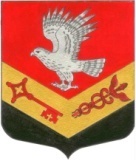 Муниципальное образование«ЗАНЕВСКОЕ ГОРОДСКОЕ ПОСЕЛЕНИЕ»Всеволожского муниципального района Ленинградской области

АДМИНИСТРАЦИЯПОСТАНОВЛЕНИЕ23.01.2017 г.	№ 36дер. ЗаневкаО внесении изменений в постановлении администрации  от 19.10.2016 № 551 «Об утверждении Положения об административной     комиссии администрации муниципального образования «Заневское городское поселение» Всеволожского муниципального района Ленинградской области и состава административной комиссии»В соответствии с Областными закономи Ленинградской области от 02.07.2003 № 47-оз «Об административных правонарушениях», от 13.06.2006 № 116-оз «О наделении органов местного самоуправления муниципальных образований Ленинградской области отдельными государственными полномочиями Ленинградской области в сфере административных правонарушений», уставом муниципального образования «Заневское городское поселение» Всеволожского муниципального района Ленинградской области, администрация муниципального образования «Заневское городское поселение» Всеволожского муниципального района Ленинградской области, ПОСТАНОВЛЯЕТ:Утвердить состав административной комиссии администрации муниципального образования «Заневское городское поселение» Всеволожского муниципального района Ленинградской области согласно приложению.Пункт 2 постановления администрации  от 19.10.2016 № 551 «Об утверждении Положения об административной     комиссии администрации муниципального образования «Заневское городское поселение» Всеволожского муниципального района Ленинградской области и состава административной комиссии» признать утратившим силу.Главному специалисту – ответственному секретарю административной комиссии Кутузовой И.А. ознакомить всех членов административной комиссии администрации муниципального образования «Заневское сельское поселение» Всеволожского муниципального района Ленинградской области с данным постановлением под роспись.Опубликовать настоящее постановление в средствах массовой информации.Настоящее постановление вступает в силу с момента подписания.Контроль исполнения настоящего постановления оставляю за собой.Глава Администрации	А.В. ГердийПриложение к постановлению администрацииот 23.01.2017 г. № 36Состав административной комиссииадминистрации МО «Заневское городское поселение»Всеволожского муниципального районаЛенинградской областиПредседатель комиссииЗаместитель председателя комиссиизаместитель главы администрации по ЖКХ и градостроительствуМыслин С.В.главный специалист сектора архитектуры, градостроительства и землеустройстваСтоляров К.И.Ответственный секретарь комиссииглавный специалист административной комиссииКутузова И.А.Члены Комиссии:начальник сектора социального обслуживания, культуры, спорта и молодежной политики Низюк Ю.А.главный специалист сектора имущественных отношений и инвестиционной политикиПопов А.В.ведущий специалист юридического сектора Богданова С.В.депутат совета депутатов МО «Заневское городское поселение»Перов Е.В.начальник отдела земельно-имущественного управления представитель «МКУ ЦОУ» (по согласованию)Гринев А.Ю.начальник отдела развития жилищно-коммунального хозяйства и благоустройства «МКУ ЦОУ» (по согласованию)Мусин А.В.